Carrera de Doctorado en Calidad e Innovación Industrial (DCII)Seminario de Doctorado INCALIN 2024 - Segunda CircularEl jueves 06 de junio de 2024 a las 9:00 tendrá lugar el Seminario Anual de la Carrera de Doctorado en Calidad e Innovación Industrial del INCALIN, en modalidad presencial en el auditorio de INTI-PTM. También podrá seguirse por streamingEste seminario está dirigido a los estudiantes de la carrera, los directores de tesis y público en general, con el objetivo de acompañarlos en su formación y fortalecer la vinculación entre sus estudiantes. Constará de un ciclo de charlas seleccionadas de estudiantes de todo el país y de una conferencista invitada. Asimismo, también habrá una sesión de pósteres dedicada a los trabajos de tesis de aquellos estudiantes con sus avances durante el último año.Aquellos que presenten póster deberán traerlo impreso a la sesión (tamaño aproximado 90cm de ancho x 120cm de alto) y subir previamente una versión digitalizada para poder compartirlo de manera virtual al siguiente link: https://forms.gle/Gw6Qatj4tYf8JcQ27Esperamos contar con toda la comunidad de INCALIN e INTI para fortalecer el intercambio, aprovechar las presentaciones de nuestros estudiantes y de las conferencias invitadas, dar a conocer nuestras actividades y fomentar a que los alumnos de grado consideren la posibilidad de realizar el doctorado. El enlace para seguir el evento por streaming es: https://teams.microsoft.com/l/meetup-join/19%3ameeting_YjNlMWQ5MmItNzc3Yy00NjUyLThlN2YtNjZlYWRiZDhkMWEw%40thread.v2/0?context=%7b%22Tid%22%3a%224c0eae6d-94e6-400f-9b9e-1b81e7549dcf%22%2c%22Oid%22%3a%228b8ef10f-ff12-4f03-81f4-8fdb9bacde38%22%7dEn esta Segunda Circular les acercamos el cronograma, donde habrá seis charlas dictadas por estudiantes de la Carrera y una charla plenaria invitada a cargo de la Dra. María Laura Foresti.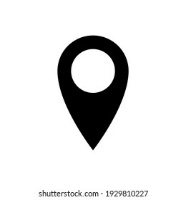 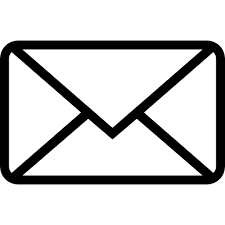 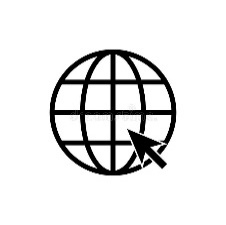 Seminario de Doctorado INCALIN 2024PROGRAMA9:00 	Acreditaciones9:20 	Apertura9:30	Charla Plenaria: Biopolímeros: experiencias de investigación y transferencia tecnológica en el ITPNDra. María Laura Foresti – Directora responsable del Grupo de Biotecnología y Materiales Biobasados del Instituto de Tecnología en Polímeros y Nanotecnología (ITPN-UBA-CONICET)10:20 	Técnicas de muestreo diferencial usando un Sistema Josephson Programable (PJVS)Ing. Estefanía Luna – Departamento de Metrología Cuántica, INTI 10:40 	Desarrollo de nanocompuestos en matriz poliméricaIng. Iván Ezequiel Herold. Departamento de Materiales Compuestos, INTI11:00 	Pausa para café 11:20 	Avances en la optimización de la síntesis química y caracterización de nuevas moléculas prometedoras para el tratamiento de patologías hepáticasLic. Daniela B. Vera. Departamento de Ingredientes Activos y Biorrefinerías, INTI11:40   Propiedades de coagulación de la leche y proteólisis primaria de un extracto liofilizado 	de flores de alcaucil (Cynara scolymus)Ing. Valentina Crosetti.  Departamento de Cs. Básicas y Experimentales, Universidad 	Nacional del Noroeste de la Provincia de Buenos Aires - Centro de Investigación y 		Transferencia del Noroeste de la Provincia de Buenos Aires (CITNOBA), UNNOBA-		UNSAdA-CONICET. Junín, Buenos Aires12:00 	Desarrollo de una plataforma nacional para la producción recombinante de tanino acil-hidrolasa, una enzima con proyecciónLic. Marcos Ortega - Centro de Investigación y Desarrollo en Biotecnología Industrial, INTI12:20 	Desarrollo de formulaciones tópicas de extractos naturales para tratamientos de afecciones en piel de origen inmuno-inflamatorio   Bioq. Larisa Pozo – Departamento de Metrología Cuántica, INTI12:40 	Cierre12:45  	Sesión de pósteres 